93-005 Łódź, ul. Czerwona 3tel. 042 6831791   faks 042 6831378PrezydiumOkręgowej Rady Lekarskiej w ŁodziUchwała Nr 152/P-VIII/2018Prezydium Okręgowej Rady Lekarskiej w Łodziz 17 lipca 2018 roku(tekst jednolity, uwzględniający zmiany wprowadzone Uchwałą Nr 866/P-VIII/2018 Prezydium Okręgowej Rady Lekarskiej w Łodzi z 13 listopada 2018 roku)w sprawie ustalenia wysokości:- diet dla Przewodniczącego Okręgowej Komisji Rewizyjnej Okręgowej Izby Lekarskiej w Łodzi,- kwot wypłacanych członkom Okręgowej Rady Lekarskiej w Łodzi tytułem wyrównania utraconych zarobków,- diet dla przewodniczących komisji problemowych Okręgowej Rady Lekarskiej w Łodzi.Działając na podstawie art. 5 pkt 23 w związku z art. 25 pkt 4) ustawy z dnia 2 grudnia 2009 roku o izbach lekarskich (Dz. U. Nr 219 poz. 1708 z dnia 22 grudnia 2009 r.), art. 26 ust. 3      i uchwały nr 1/VIII/2018 Okręgowej Rady Lekarskiej w Łodzi z dnia 4 kwietnia 2018 roku       w sprawie określenia liczby członków i uprawnień Prezydium Okręgowej Rady Lekarskiej      w Łodzi oraz uchwały nr 5/VIII/2018 Okręgowej Rady Lekarskiej w Łodzi z dnia 4 kwietnia 2018 roku w sprawie komisji problemowych Okręgowej Rady Lekarskiej w Łodzi VIII kadencjiPrezydium Okręgowej Rady Lekarskiej w ŁodziP O S T A N A W I A:§ 1Ustalić wysokość miesięcznej diety samorządowej brutto dla Przewodniczącego Okręgowej Komisji Rewizyjnej Okręgowej Izby Lekarskiej w Łodzi w kwocie 1341,00 złotych, oraz dietę w kwocie po 244 złotych za udział w posiedzeniu Okręgowej Rady Lekarskiej w Łodzi, Prezydium Okręgowej Rady Lekarskiej w Łodzi oraz za wizytowanie posiedzeń komisji problemowych Okręgowej Rady Lekarskiej w Łodzi określonych w uchwale Nr 5/VIII/2018 z 4 kwietnia 2018 roku.Ustalić wysokość kwoty wypłacanej członkom Okręgowej Rady Lekarskiej w Łodzi tytułem wyrównania zarobków utraconych w związku z udziałem w posiedzeniu Okręgowej Rady Lekarskiej w Łodzi na 244 złotych.Ustalić wysokość diety samorządowej dla przewodniczących komisji problemowych Okręgowej Rady Lekarskiej w Łodzi określonych w uchwale Nr 5/VIII/2018 z 4 kwietnia 2018 roku na kwotę 305 złotych za prowadzenie posiedzenia komisji.Osobom wymienionym w ustępach poprzedzających, o ile pobierają świadczenia w nich ustalone, nie przysługuje zwrot kosztów przejazdu na i z posiedzenia, w którym brali udział. Świadczenia ustalone w ustępie 2 nie przysługują członkom Prezydium Okręgowej Rady Lekarskiej w Łodzi.§ 2Tracą moc uchwała Prezydium Okręgowej Rady Lekarskiej w Łodzi nr 86/P-VII/2014 z 4 lutego 2014 roku.§ 3Uchwała wchodzi w życie z dniem 1 sierpnia 2018 roku.	         Sekretarz						  		PrezesOkręgowej Rady Lekarskiej w Łodzi			               Okręgowej Rady Lekarskiej w Łodzi          lek. Mateusz Kowalczyk				                  dr n. med. Paweł R. Czekalski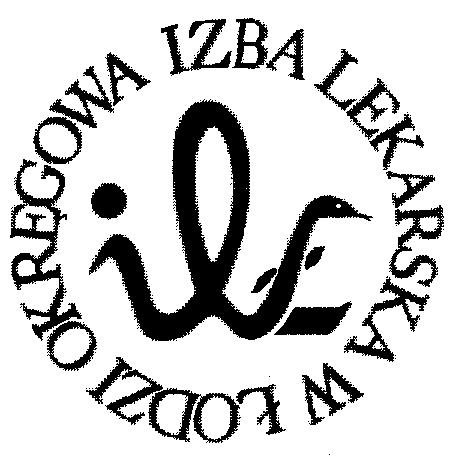 